                                                                   PATVIRTINTA                                                                                                    Kauno Aleksandro Stulginskio                                                                                           mokyklos-daugiafunkcio centro                                                                                                                   direktoriaus 2019 m. balandžio 17 d.                                                                                                                 įsakymu Nr. V-56KAUNO MIESTO  PAGALBOS VAIKUI SPECIALISTŲ METODINĖS – PRAKTINĖS KONFERENCIJOS ,,ĮTRAUKIOJO UGDYMO ORGANIZAVIMO ASPEKTAI BENDROJO UGDYMO ĮSTAIGOJE“  IR SPECIALIŲJŲ UGDYMOSI POREIKIŲ VAIKŲ KŪRYBINIŲ DARBŲ PARODOS ,,VAIKAI NUDAŽO PASAULĮ SPALVOTAI!” NUOSTATAII SKYRIUSBENDROSIOS NUOSTATOS1. Šie nuostatai nustato pagalbos vaikui specialistų metodinės – praktinės konferencijos (toliau – Konferencija) ir specialiųjų ugdymosi poreikių (toliau – SUP) turinčių vaikų kūrybinių darbų parodos ,,Vaikai nudažo pasaulį spalvotai!“ organizavimo ir vykdymo tvarką.2. Konferencija ir SUP turinčių vaikų  kūrybinių darbų paroda skirta – Tarptautinei vaikų gynimo dienai paminėti.3. Konferenciją ir SUP turinčių vaikų kūrybinių darbų parodą ,,Vaikai nudažo pasaulį spalvotai!“ organizuoja Kauno miesto savivaldybės administracijos Švietimo skyrius, Kauno pedagogų kvalifikacijos centras,  Kauno Aleksandro Stulginskio mokykla – daugiafunkcis centras.II SKYRIUSTIKSLAS IR UŽDAVINIAI4. Konferencijos ir SUP turinčių vaikų kūrybinių darbų parodos tikslas – pristatyti sėkmingą ugdymo įstaigų veiklos patirtį  ir pasidalyti gerąja patirtimi apie veiksmingos ir savalaikės kompleksinės pagalbos teikimą vaikui bei jo šeimai, plėtoti socialines interakcijas.5. Konferencijos  uždaviniai:    5.1.  suteikti teorinių ir praktinių žinių pagalbos vaikui specialistams, dirbantiems ikimokyklinio, priešmokyklinio, pradinio, pagrindinio ugdymo pakopose;    5.2. vaikams, turintiems specialiųjų ugdymosi poreikių, sudaryti  galimybes aktyviai dalyvauti  kūrybinėje veikloje;   5.3. skatinti mokinių saviraišką, kūrybingumą per įvairias dailės  technikas;   5.4. stiprinti vaikų bendravimo ir bendradarbiavimo kompetencijas, plėtoti ir lavinti socialinius emocinius įgūdžius.III SKYRIUSDALYVIAI6. Parodoje kviečiami dalyvauti  Kauno miesto ikimokyklinių, priešmokyklinių ugdymo įstaigų vaikai, pradinių,  pagrindinių mokyklų ir specialiųjų ugdymo įstaigų ugdytiniai, turintys specialiųjų ugdymosi poreikių. 7. Konferencijoje kviečiami dalyvauti įstaigų vadovai, švietimo pagalbos vaikui specialistai,  tėvai.IV  SKYRIUSPARODOS ORGANIZAVIMO TVARKA8. Kūrybinių darbų paroda ,,Vaikai nudažo pasaulį spalvotai!“ vyks 2019 m. birželio 6 - 11 d. 9. Kūrybinės veiklos atlikimo eigą renkasi mokinius ruošiantis pedagogas.10. Kūrybinių darbų atlikimo techniką laisvai pasirenka  pedagogai.  11. Parodai pateikiama viena kūrybinio darbo nuotrauka (JPG formatu) ir siunčiama el. p. jolagra@gmail.com  iki  birželio 03 d., nurodant mokyklos pavadinimą bei ruošusio pedagogo vardą ir pavardę, kontaktinis tel. 8 614 34683, Jolanta Grabažienė. 12. Nuotraukos turi būti kokybiškos, estetiškos, atitinkančios parodos temą.13. Virtuali kūrybinių darbų paroda vyks metodinės-praktinės konferencijos metu, Kauno Aleksandro Stulginskio mokykloje-daugiafunkciame centre.14. Parodos organizatoriai pasilieka teisę publikuoti nuotraukas mokyklos-DC interneto svetainėje (išsaugant autorystę).V SKYRIUSKONFERENCIJOS ORGANIZAVIMO TVARKA15. Konferencija vyks Kauno Aleksandro Stulginskio mokykloje-daugiafunkciame centre   ( Partizanų g. 152, Kaunas) 2019 m. birželio 11 d.    Konferencijos pradžia - 12.00 val.16. GALIMOS PRANEŠIMŲ KRYPTYSVaikų, turinčių specialiųjų ugdymosi poreikių, atpažinimas ir ugdymas.Alternatyvūs ugdymosi  metodai - geroji patirtis.Ugdymuisi palankios aplinkos kūrimas, pritaikymas, tobulinimas.Tėvų (globėjų), mokytojų, pagalbos vaikui specialistų bendravimas ir bendradarbiavimas užtikrinant sėkmingą  mokymąsi.17. Detali konferencijos programa bus išsiųsta užsiregistravusiems dalyviams iki birželio 05 d.18. Pageidaujantys dalyvauti konferencijoje užpildo dalyvio anketą (priedas Nr. 1) ir iki 2019 m. birželio 03 d. atsiunčia  el. paštu adresu  r.saviriene@gmail.com , telefono numeris pasiteiravimui 8 601 74719, Rūta Šavirienė.19. Pranešimui skiriama iki 10 min.20. Konferencijos dalyviai gali paruošti stendinį pranešimą, pristatant sėkmingą ugdymo įstaigos veiklos ir veiksmingos bei savalaikės kompleksinės pagalbos teikiamą patirtį vaikui ir jo šeimai. Tikimės, kad pasidalysite sėkmingais sprendimais bei aktualiais projektais, kurie padeda SUP turintiems vaikams patirti sėkmę. Stendinio pranešimo forma: A1 formatas. Stendinį pranešimą dalyviai atneša į Kauno Aleksandro Stulginskio mokyklą-daugiafunkcį centrą, Partizanų g. 152 iki birželio 05 d. į  314 kab., kontaktinis telefonas 8 635 32555, Rita Jučienė.VI SKYRIUSBAIGIAMOSIOS NUOSTATOS21. Kūrybinės parodos dalyviams (vaikams ir pedagogams) bus išduoti Kauno Aleksandro Stulginskio mokyklos – daugiafunkcio centro  padėkos raštai (elektroninis variantas).22. Konferencijos dalyviams (pedagogams) bus išduoti Kauno pedagogų kvalifikacijos centro kvalifikacijos pažymėjimai (0.87 Eur).23. Skaičiusiems konferencijoje pranešimą, parengusiems stendinį pranešimą, bus išduodamos Kauno Pedagogų kvalifikacijos centro pažymos.24. Organizacinė darbo grupė pasilieka teisę keisti parodos ir konferencijos organizavimo tvarką.VII  SKYRIUS ORGANIZACINĖ DARBO GRUPĖEurika Stankevičienė, Kauno miesto savivaldybės administracijos Švietimo skyriaus vyriausioji specialistė.Valerija Segalovičienė, Kauno pedagogų kvalifikacijos centro metodininkė.Asta Požėlė, Kauno Aleksandro Stulginskio mokyklos-DC direktorė.Jolanta Urbanaitė, Kauno Aleksandro Stulginskio mokyklos-DC direktorės pavaduotoja ugdymui.Rūta Šavirienė, Kauno Aleksandro Stulginskio mokyklos-DC specialioji pedagogė-logopedė.Jurgita Brazauskienė, Kauno Aleksandro Stulginskio mokyklos-DC  logopedė.Jolanta Grabažienė, Kauno Aleksandro Stulginskio mokyklos-daugiafunkcio centro socialinė pedagogė.Rita Jučienė, Kauno Aleksandro Stulginskio mokyklos-DC psichologo asistentė.__________________________________________________SUDERINTAKauno A. Stulginskio mokyklos – DCVaiko gerovės komisijos posėdyje, prot. Nr. VGK-4 2019-03-25. 1 priedas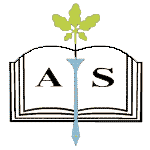 Kauno miesto pagalbos vaikui specialistų  metodinės – praktinės konferencijos ir specialiųjų ugdymosi poreikių vaikų kūrybinių darbų parodos ,,Vaikai nudažo pasaulį spalvotai!”Vardas  ______________________________________________________________Pavardė  _____________________________________________________________Darbovietė  __________________________________________________________Pareigos  ____________________________________________________________Kvalifikacinė kategorija ________________________________________________Dalyvio kontaktinis telefono nr. __________________________________________Dalyvio el. paštas  _____________________________________________________Mokestis už kvalifikacijos tobulinimo pažymėjimą pedagogams (0,87 Eur) bus renkamas konferencijos dieną.Savo dalyvavimą konferencijoje pažymėkite    (nukopijuokite į reikiamą vietą):skaitysiu pranešimą;parengsiu stendinį pranešimą;paruošiu mokinius kūrybinei parodai;būsiu tik klausytojas.Pranešimo tema:  _______________________________________________________________Įranga, reikalinga pranešimui pristatyti:  _____________________________________________________________________________________________________________________________Užpildytą dalyvio anketą išsaugoti ir išsiųsti konferencijos organizatoriams prisegant prie el. laiško adresu r.saviriene@gmail.com  iki 2019 m. birželio  03 d.DALYVIO ANKETAINFORMACIJA APIE DALYVAVIMO TIKSLĄ